DIRECCION ACADEMICA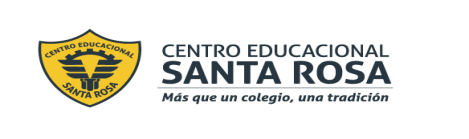 Departamento de Lengua y LiteraturaRespeto – Responsabilidad – Tolerancia – ResilienciaEstimado Estudiante,Te invitamos a realizar esta guía de Evaluación de contenidos de guías anteriores, es importante que leas atentamente las instrucciones que te indicamos a continuación.INSTRUCCIONES Lee atentamente toda la Guía antes de comenzar a realizarla. Lee atentamente la rúbrica, cuida tu ortografía, usa una letra clara, legible y vocabulario apropiado.Debes responder en la misma guía, sé cuidadoso al hacerlo. Si no tienes la posibilidad de descargarla en tu computador, responde en tu cuaderno de manera ordenada, indicando tu nombre y curso, saca fotografías(fíjate que sean nítidas o claras).Una vez terminada la Guía debes enviarla al siguiente correo electrónico: Debes indicar en el Asunto tu nombre y curso.Tienes Plazo desde el 10 al 14de agosto para responder y enviar tu trabajo.Recuerda que puedes consultar los contenidos en las Guías anteriores y hacer consultas o plantear tus dudas en nuestro Instagram@lenguaje_cestarosa o en los correos de cada profesora(mencionados en el pto. 5)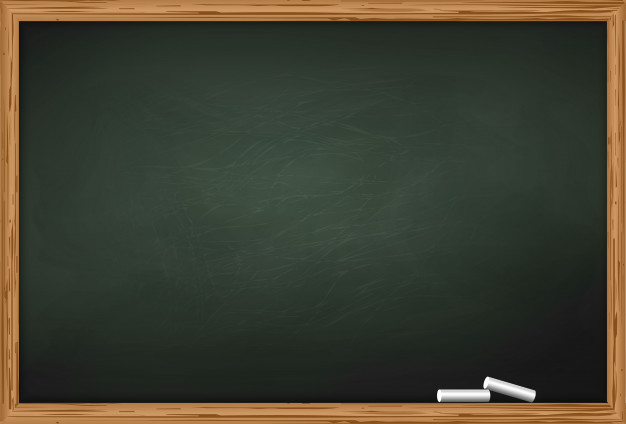 Querido estudiante: A continuación, recordaremos algunosconceptos vistos en clases anteriores, ya que te serán útiles almomento de responder a esta Evaluación.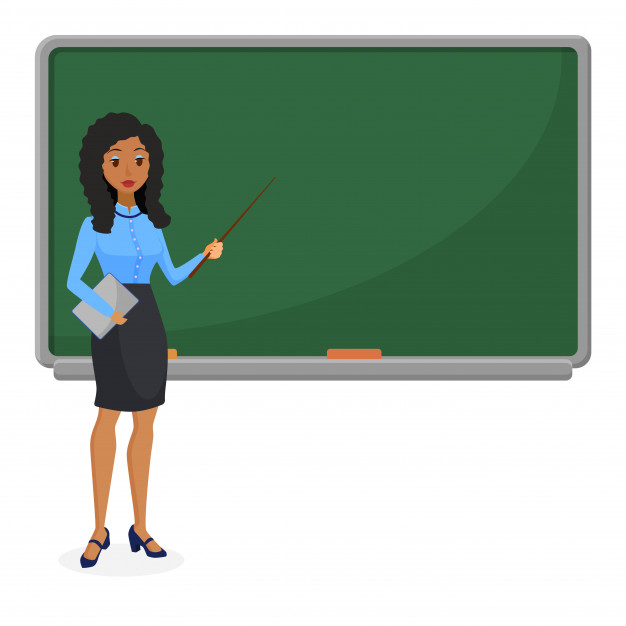                               Argumentar: es defender una idea u opinión, aportando un conjunto de razones                                                      Que justifiquen nuestra postura.                                                                              A la opinión la llamamos TESIS                                                                     y a las razones que la defienden, ARGUMENTOS.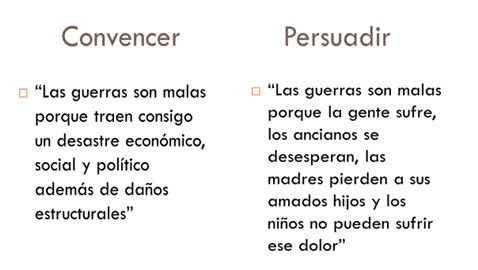 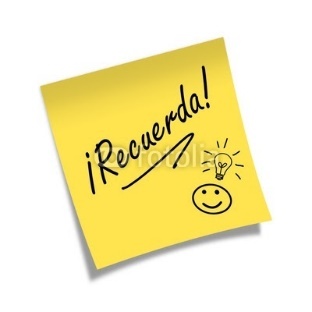 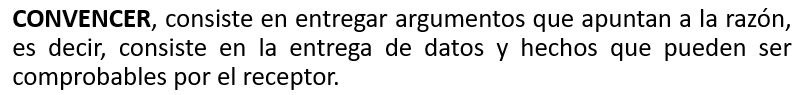 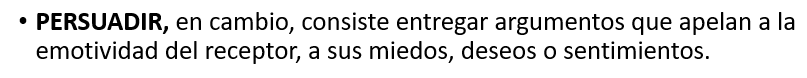 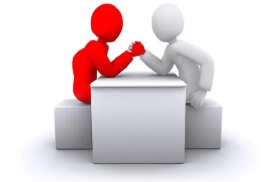 ARGUMENTACIÓN SECUENCIAL: Se expone una sola tesis sobre un tema y una serie de Argumentos que la apoyan. ARGUMENTACIÓN DIALÉCTICA: Se presenta una tesis, una serie de argumentos que la respaldan y, además, los posibles contraargumentos de quienes se oponen al punto de vista del Emisor, seguida de una refutación que es la forma en que el emisor, desvalida a los contraargumentos, dando así mayor fuerza a su propia tesis y argumentos. ESTRUCTURA INTERNA DE LA ARGUMENTACIÓN Son las partes del argumento. Se relacionan con el razonamiento.1.- TESIS: Opinión de alguien acerca de un tema conflictivo o polémico. Consiste en una afirmación que no necesariamente es verdadera, pero que se pretende que alcance aceptación general. Debe ser una opinión enunciada de forma declarativa y ser debatible.2.- BASES: Son los hechos o datos que apoyan la tesis, con la finalidad de ser aceptados por el interlocutor. Deben ser fehacientes. Específicamente, corresponden a los argumentos. Responden al porqué de la tesis.3.- GARANTÍA: Vínculo con que se explicita la relación de la tesis con las bases, es decir, por qué es pertinente esa base para esa tesis. En palabras simples, es la EXPLICACIÓN de porqué esa base sustenta a esa tesis precisa. (Responde a la pregunta: ¿en qué sentido?)4.- RESPALDO: Apoya a las garantías. Es información con una fuente claramente especificada: estadísticas, datos fidedignos, informes médicos, hechos concretos.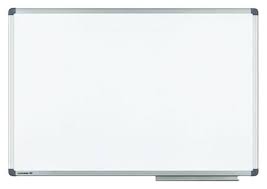            Ejemplo: ACTIVIDAD: Lee atentamente PLANIFICACIÓN: Escoge uno de los siguientes temas, y completa la tabla que se muestra más abajo.(12 puntos)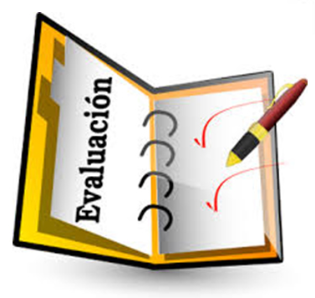 ELABORACIÓN DE UN AFICHE ARGUMENTATIVO:Luego de tener claro el tema, tu tesis, los argumentos que la defienden y los posibles contra argumentos dando tu refutación. Elabora un afiche en donde se exponga tu argumentación (24 puntos)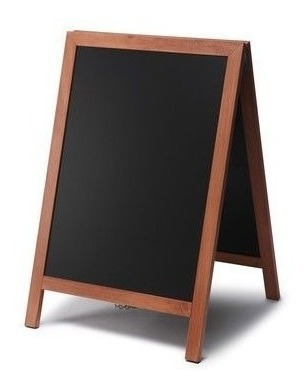 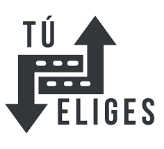 El AFICHE es un texto que incorpora palabra escrita e imagen. Su uso más frecuente es el de difundir eventos, promocionar campañas o actuar como soporte publicitario.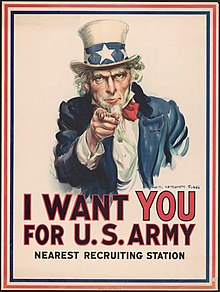 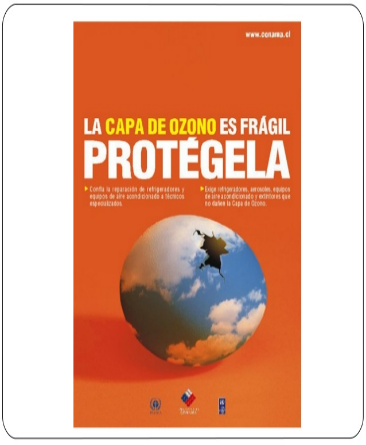 Es importante tener en consideración que las imágenes utilizadas deben ser expresivas y estéticas (que impacten al receptor a través de la sugerencia) y el texto, claro y eficiente (no extenso, preciso y conciso).En estos dos ejemplos, el AFICHE de tipo PROPAGANDÍSTICO: se centra en la difusión de ideas u opiniones de carácter político, siempre con la finalidad de persuadir.El ESLOGAN es una palabra o frase corta fácil de recordar, un lema original e impactante, que a menudo se utiliza en la publicidad y la propaganda política como frase identificativa. Además, pretende generar confianza en el interlocutor o público al que va dirigido el mensaje.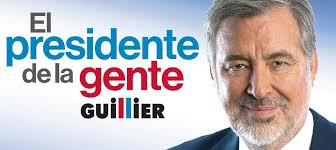 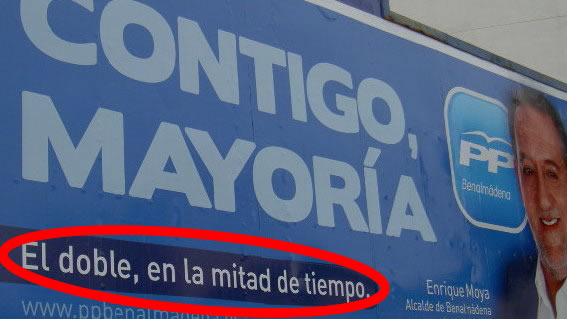 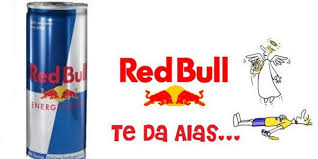 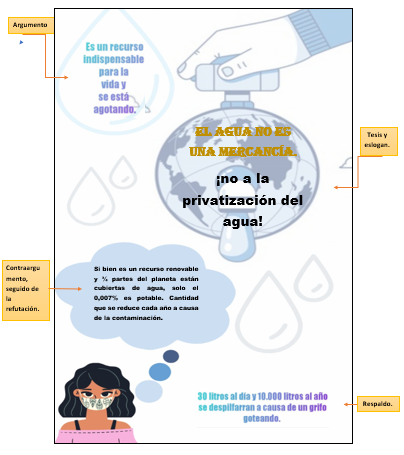 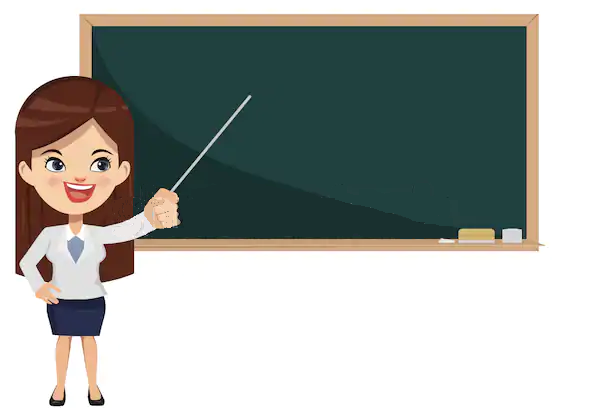                         Ahora te presentamos la RUBRICA de EVALUACION que                         Expone los  criterios de evaluación que debes cumplir                                                      para obtener la nota máxima.CORREO ELECTRÓNICOCURSOSrosita.diaz@cesantarosa.cl4°Adaniela.linconir@cesantarosa.cl4°B – 4°Epatricia.abarzua@cesantarosa.cl4°C – 4°Fmariajesus.escobar@cesantarosa.cl4°DTESISUsted debe cambiar su automóvil pronto.BASE (argumento)Porque emite una gran cantidad de partículas contaminantes.GARANTÍA(argumento) Al contaminar más, Ud. está exponiendo a la población a aspirar más sustancias tóxicas, además de sobrepasar el límite permitido por la ley, por lo que el cambio de auto es la única solución.RESPALDOEl Ministerio de Salud y de Transporte son claros al respecto de los límites de acción contaminante por automóvil.Tema Escogido: Tesis.Argumento.Respaldo.Contra argumento.Refutación del contra argumento. CATEGORÍA SOBRESALIENTE(4)SATISFACTORIO(3)ELEMENTAL(2) EN DESARROLLO(1)Creatividad y atractivo.El afiche es excepcionalmente atractivo en términos de diseño, distribución y orden.El afiche es atractivo en términos de diseño, distribución y orden.El afiche es relativamente atractivo, aunque puede estar un poco desordenado.El afiche es bastante desordenado o está muy mal diseñado. No es atractivo.Uso correcto de la imagen. Las imágenes usadas en el afiche reflejan un excepcional grado de creatividad del estudiante en su creación y/o exposición, se relaciona directamente con el tema, la tesis y los argumentos expuestos.Las imágenes usadas en el afiche se relacionan directamente con el tema, la tesis y los argumentos expuestos.Las imágenes o gráficas usadas en el afiche se relacionan directamente con el tema, pero no así con la tesis o sus argumentos.El afiche no presenta imágenes.Apropiado uso del eslogan. El eslogan es llamativo y se relaciona de manera directa con la postura que se quiere entregar (tesis), siendo capaz de persuadir y convencer.El eslogan es llamativo y se relaciona de manera directa con la postura que se quiere entregar, siendo capaz de persuadir o convencer.El eslogan se relaciona de manera directa con la tesis que se quiere entregar.El afiche no presenta un eslogan que de cuenta de la postura o tesis.Utilización de la argumentación dialéctica. El afiche denota una reflexión respecto a la temática, invitando al receptor a meditar al respecto a través de un argumento, un respaldo, un contraargumento y una refutación que sustente a la tesis.El afiche denota una reflexión respecto a la temática, invitando al receptor a meditar al respecto a través de un argumento, un respaldo, un contraargumento y una refutación débil.El afiche denota una reflexión respecto a la temática, invitando al receptor a meditar al respecto a través de un argumento y un respaldo, mostrando una argumentación secuencial.El afiche denota una reflexión respecto a la temática, invitando al receptor a meditar al respecto a través de un argumento o un respaldo.Coherencia y cohesión. Los argumentos utilizados son coherentes, se encuentran bien redactados y sostienen bien la tesis que se defiende.Los argumentos utilizados son coherentes, sostienen bien la tesis que se defiende, pero no se encuentran bien redactados.Los argumentos utilizados son coherentes, se encuentran medianamente bien redactados, pero son débiles como sustento a la tesis.Los argumentos utilizados no son coherentes con la tesis.Ortografía. El uso de ortografía literal, acentual y puntual es consistente.Hay 1 error en el uso de mayúsculas, ortografía literal, acentual o en la puntuación.Hay 2 errores en el uso de mayúsculas, ortografía literal, acentual o en la puntuación.Hay más de 2 errores en el uso de mayúsculas, ortografía literal, acentual o en la puntuación.Puntaje ideal: 24 pts.Puntualidad en la fecha de entrega. La evaluación es entregada en la fecha señalada. 